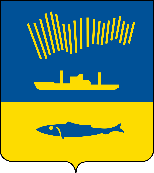 АДМИНИСТРАЦИЯ ГОРОДА МУРМАНСКАП О С Т А Н О В Л Е Н И Е    .     .                                                                                                            №       В соответствии с решением Совета депутатов города Мурманска                               от 29.05.2020 № 11-143 «О гарантиях и компенсациях, правовое регулирование которых отнесено к полномочиям органов местного самоуправления, для лиц, работающих и проживающих в районах Крайнего Севера, и о признании утратившими силу отдельных решений Мурманского городского Совета и Совета депутатов города Мурманска», Уставом муниципального образования городской округ город-герой Мурманск п о с т а н о в л я ю: 1. Внести в приложение к постановлению администрации города Мурманска от 11.04.2013 № 766 «Об утверждении Порядка и условий компенсации расходов на оплату стоимости проезда и провоза багажа к месту использования отпуска (отдыха) и обратно муниципальным служащим, лицам, замещающим муниципальные должности, лицам, работающим в муниципальных учреждениях города Мурманска, и неработающим членам их семей» (в ред. постановлений от 27.01.2015 № 170, от 08.12.2015 № 3436,                от 24.04.2018 № 1146, от 28.05.2018 № 1507, от 16.05.2019 № 1694,                      от 16.09.2021 № 2358, от 14.07.2022 № 1946, от 09.06.2023 № 2142, от 06.07.2023 № 2472) следующие изменения:1.1. В пункте 1.10 раздела 1:- абзац первый после слов «проживающим в районах Крайнего Севера» дополнить словом «неработающим»;- дополнить новым седьмым абзацем следующего содержания:«- неработающей(ему) жене (мужу) работника, осуществляющей(ему) уход за инвалидом I группы (за исключением инвалидов с детства I группы), а также за престарелым, нуждающимся по заключению лечебного учреждения в постоянном постороннем уходе либо достигшим возраста 80 лет (далее – неработающая(ий) жена (муж) работника, осуществляющая(ий) уход).».1.2. Абзац первый пункта 1.11 раздела 1 после слов «подтверждается одним из» дополнить словом «следующих».1.3. Абзац первый пункта 1.12 раздела 1 после слов «на оплату стоимости проезда» дополнить словом «неработающим».1.4. В подпункте 1.12.4 пункта 1.12 раздела 1:- в абзацах втором, пятом слово «ребенка» заменить словами «совершеннолетнего ребенка»;- в абзаце седьмом слово «ребенок» заменить словами «совершеннолетний ребенок».1.5. В подпункте 1.12.5 пункта 1.12 раздела 1: - в абзаце четвертом слова «о получении ежемесячной выплаты за осуществление ухода» заменить словами «о назначении ежемесячной выплаты неработающему трудоспособному лицу, осуществляющему уход»;- дополнить подпункт новыми абзацами пятым и шестым следующего содержания:«- при наличии трудовой книжки – копия титульного листа и страницы с записью об увольнении с последнего места работы или сведения о трудовой деятельности, предусмотренные статьей 66.1 Трудового кодекса Российской Федерации;- справка налоговых органов о том, что жена (муж) работника не зарегистрирован в качестве индивидуального предпринимателя, физического лица – плательщика налога на профессиональный доход (самозанятого).». 1.6. Пункт 1.12 раздела 1 дополнить новым подпунктом 1.12.6 следующего содержания:«1.12.6. Неработающей(ему) жене (мужу) работника, осуществляющей(ему) уход:- копия свидетельства о браке;- справка из Фонда пенсионного и социального страхования Российской Федерации о назначении компенсационной выплаты неработающему трудоспособному лицу, осуществляющему уход за инвалидом I группы (за исключением инвалидов с детства I группы), а также за престарелым, нуждающимся по заключению лечебного учреждения в постоянном постороннем уходе либо достигшим возраста 80 лет;- при наличии трудовой книжки – копия титульного листа и страницы с записью об увольнении с последнего места работы или сведения о трудовой деятельности, предусмотренные статьей 66.1 Трудового кодекса Российской Федерации;- справка налоговых органов о том, что жена (муж) работника не зарегистрирован в качестве индивидуального предпринимателя, физического лица – плательщика налога на профессиональный доход (самозанятого).».1.7. Пункт 2.4 раздела 2 после слов «на основании договора с перевозчиком» дополнить словами «, либо результат самостоятельной проверки работником электронного билета на официальном сайте ОАО «Российские железные дороги» (с указанием статуса билета), оформленный на бумажном носителе».2. Отделу информационно-технического обеспечения и защиты информации администрации города Мурманска (Кузьмин А.Н.) разместить настоящее постановление на официальном сайте администрации города Мурманска в сети Интернет.3. Редакции газеты «Вечерний Мурманск» (Елкин А.Е.) опубликовать настоящее постановление.4. Настоящее постановление вступает в силу со дня официального опубликования.5. Контроль за выполнением настоящего постановления оставляю за собой.Глава администрации города Мурманска                                                                         Ю.В. Сердечкин